SWISH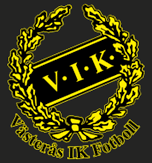 VIK FOTBOLL P10:3Swishnummer: 0720509386(Niclas Gustavsson)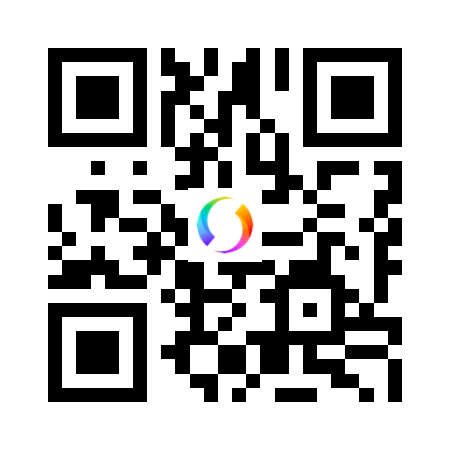 Tack för ditt stöd!